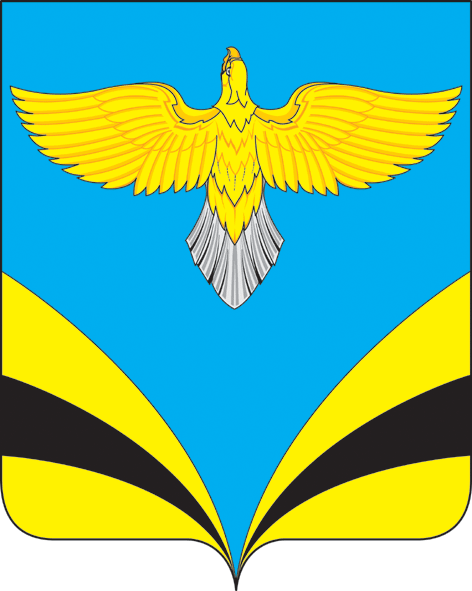          АДМИНИСТРАЦИЯ	   сельского поселения Купиномуниципального района Безенчукский                                                  Самарской области             ПОСТАНОВЛЕНИЕ     от   17  мая   2019  г.  №  27             с. Купино      О внесении дополнений в Постановление от 05.04.2019 г. № 18
     «Об утверждении Реестра   муниципальных услуг     сельского поселения Купино муниципального      района   Безенчукский Самарской области».              В соответствии  с Федеральным  законом   от  27.07.2010г. № 210-ФЗ «Об организации предоставления государственных и муниципальных услуг», руководствуясь Уставом сельского поселения Купино муниципального района Безенчукский Самарской области   ПОСТАНОВЛЯЮ:  Дополнить Реестр муниципальных услуг  сельского поселения Купино муниципального района Безенчукский Самарской области  п.9 и п.10 согласно приложению.Опубликовать настоящее постановление в газете «Вестник сельского поселения Купино»,  разместить на официальном сайте Администрации сельского поселения Купино в сети Интернет.Настоящее постановление вступает в силу на следующий день после его официального  опубликования.Контроль за  исполнением настоящего постановления оставляю за собой.Глава сельского поселения  Купино					И.Д. Девяткина            Доронина Н.А.            8(846) 76 42247        Приложение     к  постановлению   17.05..2019г. №  27Реестр  муниципальных услуг сельского поселения Купино муниципального района Безенчукский Самарской области№п/пНаименованиемуниципальной услугиНормативный акт, устанавливающий осуществление муниципальной услугиИсполнитель муниципальной услугиВид муницип. Услуги  (платная, бесплатная) Получатель муниципальной услуги9.Согласование схемы движения транспорта и пешеходов на период проведения работ на проезжей частиПостановление от 25.04.2019г. № 22  Об утверждении Административного регламента предоставления муниципальной услуги «Согласование  схемы движения транспорта и пешеходов на период проведения работ на проезжей части» Администрация сельского поселения КупинобесплатнаяФизическое  и юридическое лицо10Выдача разрешения на перемещение отходов строительства, сноса зданий и сооружений, в том числе грунтовПостановление от 13.05.2019г. № 26  Об утверждении Административного регламента предоставления муниципальной услуги «Выдача разрешения на перемещение отходов строительства, сноса зданий и сооружений, в том числе грунтов».Администрация сельского поселения КупинобесплатнаяФизическое  и юридическое лицо